2.2  进位加1.用竖式计算。29+45＝        36+17＝        64+29＝         67+16＝2. 在里填上“>”“<”或“=”。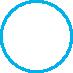 26+1536　　　　　  42+2860　　　　　  24+385375+1557+15    	   31+7673+16       	48+2756+273.对的在（ ）里打√，错的打×，并改正。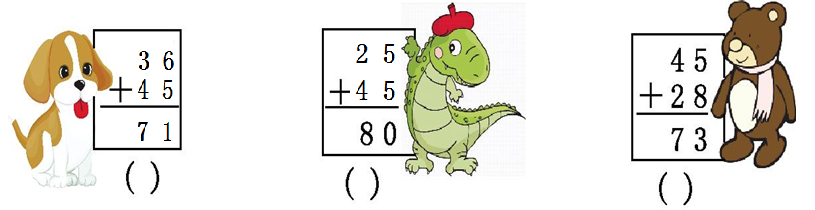 4. 一本《童话故事》38元,一本《科学家的故事》47元,两本书共多少钱?答案：1. 74  53  93  83   2. ＞  ＞  ＞  ＞  ＞  ＜   3. 81   70   √   4. 38+47=85（元）  